Työmaatilanne2. vaiheen työt käynnissä Käynnissä olevat työvaiheetH2 lohkon holvin muottityöt käynnissäH1 lohkon perustuksien muotti- ja raudoitustyöt sekä betonointiR2 lohkon seinien muotti- ja raudoitustyötPihan maanrakennustyöt sekä viemäreiden asennus Tunneli 4-5 väestönsuojaseinien muotti- ja raudoitustyöt sekä betonointityöt käynnissäAlkavat työvaiheetH2 lohkon holvin raudoitustyöt ja betonointityötH1 lohkon betonirunkotyötR2 lohkon holvimuotti- ja raudoitustyötTyöturvallisuusTR-mittaus vko 46: 97,58%. TR-mittarin avulla arvioidaan rakennustyömaan työturvallisuutta.Työmaan terveiset”Työmaalla on päästy täyteen tuotantovauhtiin ja varaudutaan talven tuloon”, kertoo vastaava työnjohtaja Petteri Ovaska.Betonivalut käynnissä kahdessa paikassa ja seinien asennus R2-alueella aloitettu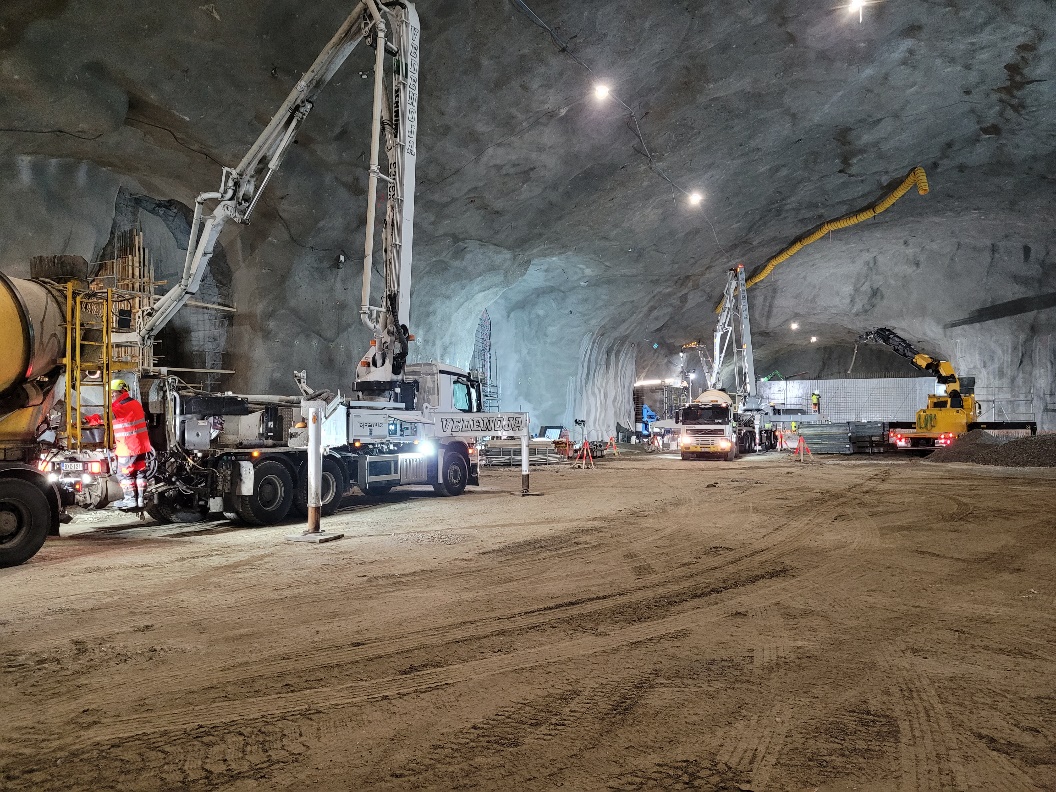 Tunneli 4: väestönsuojaseinän varustelu ja raudoitus käynnissä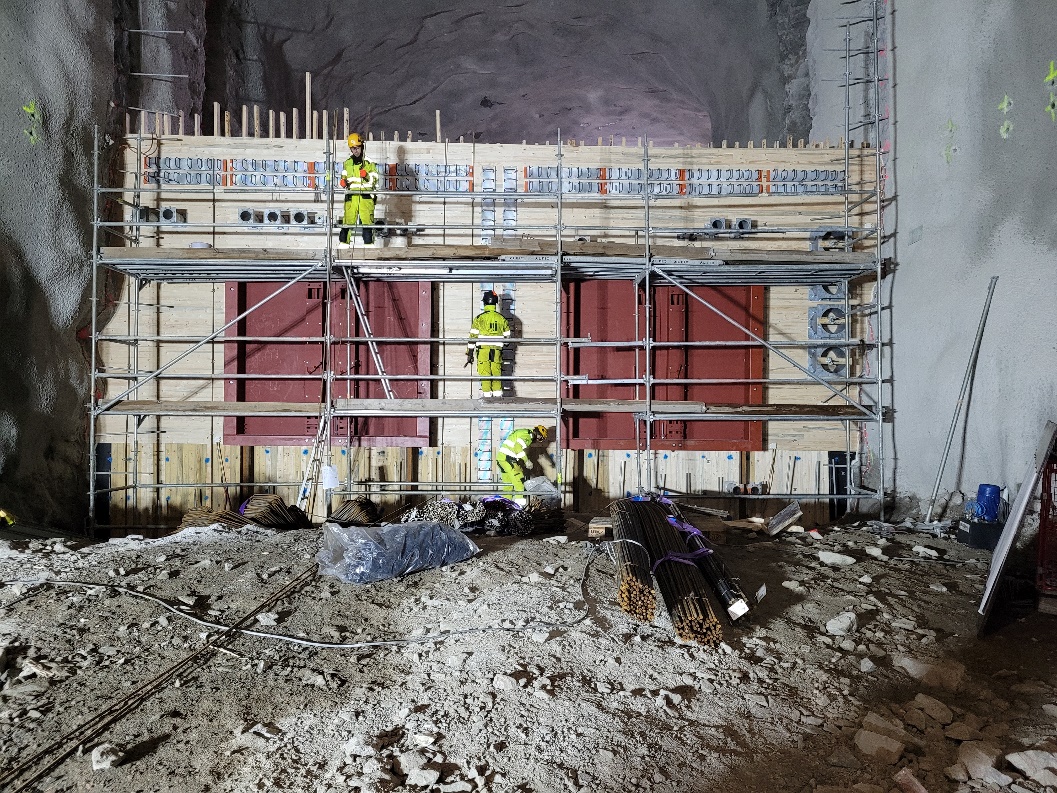 